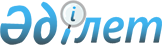 Абай облысы Жарма ауданында мүгедектегі бар балалар қатарындағы кемтар балаларды жеке оқыту жоспары бойынша үйде оқытуға жұмсаған шығындарын өндіріп алу тәртібі және мөлшерін айқындау туралы
					
			Күшін жойған
			
			
		
					Шығыс Қазақстан облысы Жарма аудандық мәслихатының 2021 жылғы 11 қарашадағы № 9/112-VII шешімі. Қазақстан Республикасының Әділет министрлігінде 2021 жылғы 19 қарашада № 25231 болып тіркелді. Күші жойылды – Абай облысы Жарма аудандық мәслихатының 2023 жылғы 27 маусымдағы № 3/46-VII шешімі. Абай облысының Әділет департаментінде 2023 жылғы 4 шілдеде № 94-18 болып тіркелді.
      Ескерту. Күші жойылды – Абай облысы Жарма аудандық мәслихатының 27.06.2023 № 3/46-VII (алғашқы ресми жарияланған күнінен кеиін күнтізбелік он күн өткен соң қолданысқа енгізіледі) шешімімен.
      Ескерту. Шешімнің тақырыбы жаңа редакцияда - Абай облысы Жарма аудандық мәслихатының 30.09.2022 № 21/317-VII шешімімен (алғашқы ресми жарияланған күнінен кейін күнтізбелік он күн өткен соң қолданысқа енгізіледі).
      "Кемтар балаларды әлеуметтік және медициналық-педагогикалық түзеу арқылы қолдау туралы" Қазақстан Республикасы Заңының 16-бабы 4)-тармақшасына сәйкес, Жарма аудандық мәслихаты ШЕШТІ:
      1. Абай облысы Жарма ауданында мүгедектегі бар балалар қатарындағы кемтар балаларды жеке оқыту жоспары бойынша үйде оқытуға жұмсаған шығындарын өндіріп алу тәртібі және мөлшері осы шешімнің қосымшасына сәйкес айқындалсын
      Ескерту. 1-тармақ жаңа редакцияда - Абай облысы Жарма аудандық мәслихатының 30.09.2022 № 21/317-VII шешімімен (алғашқы ресми жарияланған күнінен кейін күнтізбелік он күн өткен соң қолданысқа енгізіледі).


      2. Жарма аудандық мәслихатының келесі шешімідерінің күштері жойылды деп танылсын:
      "Мүгедектер қатарындағы кемтар балаларды жеке оқыту жоспары бойынша үйде оқытуға жұмсаған шығындарды өтеу туралы" 2016 жылғы 22 қарашадағы № 8/60-VІ (Нормативтік құқықтық актілерді мемлекеттік тіркеу тізілімінде № 4769 болып тіркелген) шешімі;
      "Жарма аудандық мәслихатының 2016 жылғы 22 қарашадағы № 8/60-VI "Мүгедектер қатарындағы кемтар балаларды жеке оқыту жоспары бойынша үйде оқытуға жұмсаған шығындарды өтеу туралы" шешіміне өзгеріс енгізу туралы" 2020 жылғы 24 ақпандағы № 43/369-VІ (Нормативтік құқықтық актілерді мемлекеттік тіркеу тізілімінде № 6762 болып тіркелген) шешімі.
      3. Осы шешім алғашқы ресми жарияланған күнінен кейін күнтізбелік он күн өткен соң қолданысқа енгізіледі. Абай облысы Жарма ауданында мүгедектігі бар балалар қатарындағы кемтар балаларды жеке оқыту жоспары бойынша үйде оқытуға жұмсаған шығындарын өндіріп алу тәртібі және мөлшері
      Ескерту. Қосымша жаңа редакцияда - Абай облысы Жарма аудандық мәслихатының 30.09.2022 № 21/317-VII шешімімен (алғашқы ресми жарияланған күнінен кейін күнтізбелік он күн өткен соң қолданысқа енгізіледі).
      1. Осы Абай облысы Жарма ауданында мүгедектігі бар балалар қатарындағы кемтар балаларды жеке оқыту жоспары бойынша үйде оқытуға жұмсаған шығындарын өндіріп алу тәртібі мен мөлшері "Әлеуметтік – еңбек саласында мемлекеттік қызметтерді көрсетудің кейбір мәселелері туралы" Қазақстан Республикасының Еңбек және халықты әлеуметтік қорғау министрінің 2021 жылғы 25 наурыздағы № 84 бұйрығымен (Нормативтік құқықтық актілерді мемлекеттік тіркеу тізілімінде № 22394 болып тіркелген) бекітілген "Мүгедек балаларды үйде оқытуға жұмсалған шығындарды өтеу" мемлекеттік қызметін көрсету қағидаларына (бұдан әрі – шығындарды өтеу қағидалары) сәйкес әзірленді.
      2. Мүгедектігі бар балалар қатарындағы кемтар балаларды жеке оқыту жоспары бойынша үйде оқытуға жұмсаған шығындарын өндіріп алу (бұдан әрі – оқытуға жұмсаған шығындарын өндіріп алу) мүгедектігі бар баланың үйде оқу фактісін растайтын оқу орынының анықтамасы негізінде "Жарма ауданы жұмыспен қамту және әлеуметтік бағдарламалар бөлімі" мемлекеттік мекемесімен жүзеге асырылады.
      3. Оқытуға жұмсаған шығындарын өндіріп алу (толық мемлекеттің қамсыздандыруындағы мүгедектігі бар балалардан және оларға қатысты ата-аналары ата-ана құқығынан айырылған мүгедектігі бар балалардан басқа) отбасының табысына қарамастан мүгедектігі бар балалардың ата-анасының біреуіне немесе өзге де заңды өкілдеріне беріледі.
      4. Оқытуға жұмсаған шығындарын өндіріп алу психологиялық- медициналық-педагогикалық консультацияның қорытындысында белгіленген мерзім аяқталғанға дейін өтініш берген айдан бастап жүргізіледі.
      5. Шығындарды өндіріп алуды тоқтатуға әкеп соққан жағдайлар бар болғанда (мүгедектігі бар баланың он сегіз жасқа толуы, мүгедектік мерзімінің аяқталуы, мүгедектігі бар баланың мемлекеттік мекемелерде оқып жатқан кезеңі, мүгедектігі бар баланың қайтыс болуы) төлем тиісті жағдайлар туындағаннан кейінгі айдан бастап тоқтатылады.
      6. Оқуға арналған шығындарды өндіріп алу үшін қажетті құжаттардың тізбесі шығындарды өтеу қағидаларына 3-қосымшаға сәйкес ұсынылады, бұл ретте жеке басын сәйкестендіру үшін қандастармен жеке басын куаландыратын құжаттың орнына қандас куәлігі ұсынылады.
      7. Мүгедектігі бар балалар қатарындағы кемтар балаларды жеке оқыту жоспары бойынша үйде оқытуға жұмсаған шығындарын өндіріп алу мөлшері ай сайын оқу жылына әр мүгедектігі бар балаға төрт айлық есептік көрсеткішке тең.
      8. Оқытуға жұмсаған шығындарды өндіріп алудан бас тарту негіздері шығындарды өтеу қағидаларының 3-қосымшасының тоғызыншы жолында көзделген.
					© 2012. Қазақстан Республикасы Әділет министрлігінің «Қазақстан Республикасының Заңнама және құқықтық ақпарат институты» ШЖҚ РМК
				
      Мәслихат хатшысы 

М. Оспанбаев
Жарма аудандық мәслихатының
2021 жылғы 11 қарашадағы
№ 9/112-VII шешіміне
қосымша